Supplementary filesAssociation between hemostatic profile and migraine: a Mendelian randomization analysisShort title for the running head: Hemostatic profile and migraine: an MR studyYanjun Guo, Pamela M. Rist, Maria Sabater-Lleal, Paul S. de Vries, Cohorts for Heart and Aging Research in Genomic Epidemiology (CHARGE) Hemostasis Working Group, The International Headache Genetics Consortium, 23andMe Research Team, Nicholas L. Smith, Paul M Ridker, Tobias Kurth, Daniel I. ChasmanSupplementary Table 1 Detailed information for the genome-wide association study summary statistics used in the current study.Abbreviations: MA: migraine with aura; MO: migraine without aura; aPTT: activated partial thromboplastin time; FVII: coagulation factors VII; FVIII: coagulation factors VIII; FXI: coagulation factors XI; VWF: von Willebrand factor; PAI-1: plasminogen activator inhibitor-1; tPA: tissue plasminogen activator; PT/INR: prothrombin time; ADSGEGDFXAEGGGVR*: fibrinopeptide A; ADpSGEGDFXAEGGGVR*: phosphorylated fibrinopeptide A.Supplementary Table 2 Distribution of the instruments for all the hemostatic profiles used in the current study.Abbreviations: CHR: chromosome; BP: position based on build37; A1:allele 1; A2: Allele 2; freq: allele 1 frequency; aPTT: activated partial thromboplastin time; FVII: coagulation factors VII; FVIII: coagulation factors VIII; FXI: coagulation factors XI; VWF: von Willebrand factor; PAI-1: plasminogen activator inhibitor-1; tPA: tissue plasminogen activator; PT/INR: prothrombin time; ADSGEGDFXAEGGGVR*: fibrinopeptide A; ADpSGEGDFXAEGGGVR*: phosphorylated fibrinopeptide A. SNPS highlighted with yellow: instruments within ABO gene; . SNPS highlighted with yellow and green: instruments within 200kb of ABO gene.Supplementary Table 3 Instrumental estimates of hemostatic profiles with migraine, migraine with aura (MA), and migraine without aura (MO).Abbreviations: MA: migraine with aura; MO: migraine without aura; OR: odds ratio; CI: confidence interval;  aPTT: activated partial thromboplastin time; FVII: coagulation factors VII; FVIII: coagulation factors VIII; FXI: coagulation factors XI;  VWF: von Willebrand factor; PAI-1: plasminogen activator inhibitor-1; tPA: tissue plasminogen activator; PT/INR: prothrombin time; ADSGEGDFXAEGGGVR*: fibrinopeptide A; ADpSGEGDFXAEGGGVR*: phosphorylated fibrinopeptide A.All the analyses were conducted using Generalized Summary-data-based Mendelian Randomization (GSMR) except for D-dimer, PT/INR, PAI-1, tPA, fibrinopeptide A, and phosphorylated fibrinopeptide A, which were estimated using inverse-variance weighted (IVW) MR implemented in the R package TwoSampleMR due to limited number of instruments (less than 10). All the instrumental estimates were interpreted as the odds ratio of per standard deviation (SD) change of the hemostatic profiles being tested. P values are two-sided.Supplementary Table 4 Instrumental estimates of migraine and migraine without aura (MO) with hemostatic profiles.Abbreviations: MO: migraine without aura; OR: odds ratio; aPTT: activated partial thromboplastin time; FVII: coagulation factors VII; FVIII: coagulation factors VIII; FXI: coagulation factors XI; VWF: von Willebrand factor; PAI-1: plasminogen activator inhibitor-1; tPA: tissue plasminogen activator; PT/INR: prothrombin time; ADSGEGDFXAEGGGVR*: fibrinopeptide A; ADpSGEGDFXAEGGGVR*: phosphorylated fibrinopeptide A.†All the analyses for migraine without aura were conducted using inverse-variance weighted (IVW) MR implemented in the R package TwoSampleMR due to limited number of instruments (less than 10). As migraine is a binary variable, we interpreted the reverse causal estimates as the average change in hemostatic factors per doubling (2-fold increase) in the odds of migraine, which could be obtained by multiplying the reverse causal estimate by 0.693 (loge2). P values are two-sided.Supplementary Table 5 Sensitivity analysis of instrumental estimates of hemostatic profiles with migraine, migraine with aura (MA), and migraine without aura (MO) using MR-PRESSO.Abbreviations: MR-PRESSO: Mendelian Randomization pleiotropy residual sum and outlier test; OR: odds ratio; MA: migraine with aura; MO: migraine without aura; CI: confidence interval; aPTT: activated partial thromboplastin time; FVII: coagulation factors VII; FVIII: coagulation factors VIII; FXI: coagulation factors XI; VWF: von Willebrand factor; PAI-1: plasminogen activator inhibitor-1; tPA: tissue plasminogen activator; PT/INR: prothrombin time; ADSGEGDFXAEGGGVR*: fibrinopeptide A; ADpSGEGDFXAEGGGVR*: phosphorylated fibrinopeptide A. All the instrumental estimates were interpreted as the odds ratio of per standard deviation (SD) change of the hemostatic profiles being tested. P values are two-sided.Supplementary Table 6 Sensitivity analysis of instrumental estimates of hemostatic profiles with migraine, migraine with aura (MA), and migraine without aura (MO) using IVW, simple median, weighted median, and MR-Egger.Abbreviations: OR: odds ratio; CI: confidence interval; MA: migraine with aura; MO: migraine without aura; aPTT: activated partial thromboplastin time; FVII: coagulation factors VII; FVIII: coagulation factors VIII; FXI: coagulation factors XI; VWF: von Willebrand factor; PAI-1: plasminogen activator inhibitor-1; tPA: tissue plasminogen activator; PT/INR: prothrombin time; ADSGEGDFXAEGGGVR*: fibrinopeptide A; ADpSGEGDFXAEGGGVR*: phosphorylated fibrinopeptide A. All the analyses were conducted using inverse-variance weighted (IVW), simple median, weighted median, and MR-Egger implemented in the R package TwoSampleMR. As migraine is a binary variable, we interpreted the reverse causal estimates as the average change in hemostatic factors per doubling (2-fold increase) in the odds of migraine, which could be obtained by multiplying the reverse causal estimate by 0.693 (loge2). P values are two-sided.Supplementary Table 7 Sensitivity analysis of instrumental estimates of hemostatic profiles with migraine, migraine with aura (MA), and migraine without aura (MO) after removing instruments on ABO gene.Abbreviations: OR: odds ratio; CI: confidence interval; MA: migraine with aura; MO: migraine without aura; aPTT: activated partial thromboplastin time; FVII: coagulation factors VII; FVIII: coagulation factors VIII; FXI: coagulation factors XI; VWF: von Willebrand factor; PAI-1: plasminogen activator inhibitor-1; tPA: tissue plasminogen activator; PT/INR: prothrombin time; ADSGEGDFXAEGGGVR*: fibrinopeptide A; ADpSGEGDFXAEGGGVR*: phosphorylated fibrinopeptide A. P values are two-sided.Supplementary Table 8 Sensitivity analysis of instrumental estimates of hemostatic profiles with migraine, migraine with aura (MA), and migraine without aura (MO) after removing instruments within 200kb of ABO gene.Abbreviations: OR: odds ratio; CI: confidence interval; MA: migraine with aura; MO: migraine without aura; aPTT: activated partial thromboplastin time; FVII: coagulation factors VII; FVIII: coagulation factors VIII; FXI: coagulation factors XI; VWF: von Willebrand factor; PAI-1: plasminogen activator inhibitor-1; tPA: tissue plasminogen activator; PT/INR: prothrombin time; ADSGEGDFXAEGGGVR*: fibrinopeptide A; ADpSGEGDFXAEGGGVR*: phosphorylated fibrinopeptide A. P values are two-sided.Supplementary Table 9 Sensitivity analysis of instrumental estimates of hemostatic profiles with migraine, migraine with aura (MA), and migraine without aura (MO) after removing instruments on chromosome 9.Abbreviations: OR: odds ratio; CI: confidence interval; MA: migraine with aura; MO: migraine without aura; aPTT: activated partial thromboplastin time; FVII: coagulation factors VII; FVIII: coagulation factors VIII; FXI: coagulation factors XI;  VWF: von Willebrand factor; PAI-1: plasminogen activator inhibitor-1; tPA: tissue plasminogen activator; PT/INR: prothrombin time; ADSGEGDFXAEGGGVR*: fibrinopeptide A; ADpSGEGDFXAEGGGVR*: phosphorylated fibrinopeptide A. P values are two-sided.Supplementary Table 10 Sensitivity analysis of instrumental estimates of hemostatic profiles with migraine, migraine with aura (MA), and migraine without aura (MO) with cis-only variants.Abbreviations: OR: odds ratio; CI: confidence interval; MA: migraine with aura; MO: migraine without aura; OR: odds ratio; FVII: coagulation factors VII; FXI: coagulation factors XI; VWF: von Willebrand factor; PAI-1: plasminogen activator inhibitor-1. P values are two-sided.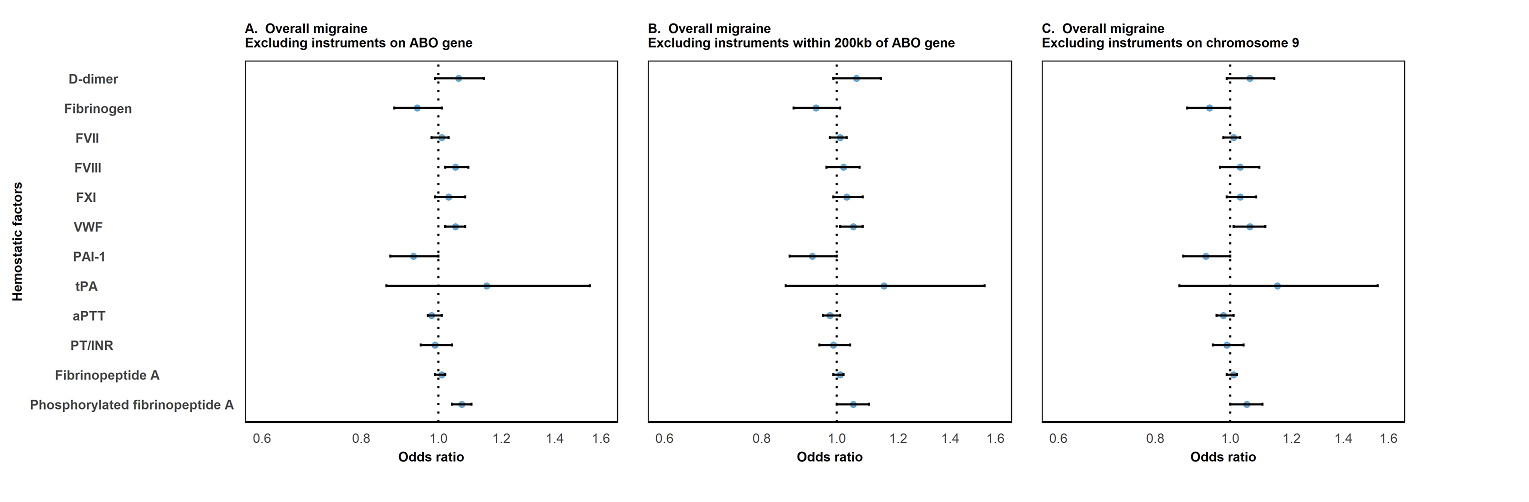 Supplementary Figure 1 Sensitivity analysis of instrumental estimates of hemostatic profiles with migraine after removing instruments on ABO gene (A), within 200kb of ABO gene (B), and on chromosome 9 (C). Abbreviations: aPTT: activated partial thromboplastin time; FVII: coagulation factors VII; FVIII: coagulation factors VIII; VWF: von Willebrand factor; PAI-1: plasminogen activator inhibitor-1; tPA: tissue plasminogen activator; PT/INR: prothrombin time. The x-axis in on log scale. All the instrumental estimates were interpreted as the odds ratio of per standard deviation (SD) change of the hemostatic profiles being tested. P values are two-sided.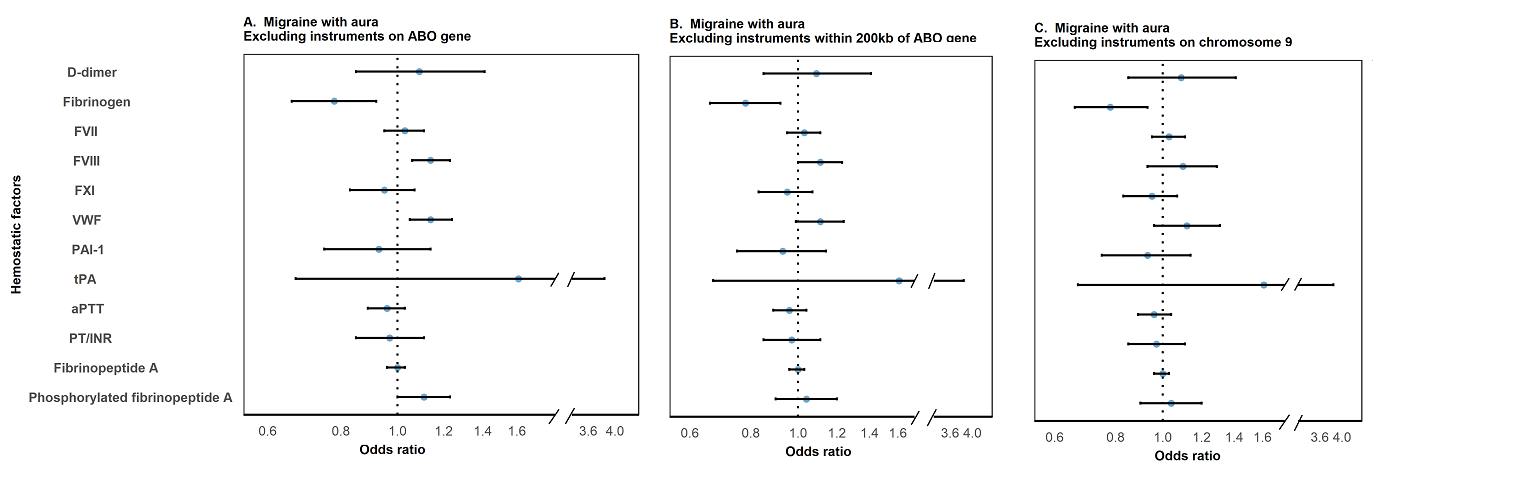 Supplementary Figure 2 Sensitivity analysis of instrumental estimates of hemostatic profiles with migraine with aura (MA) after removing instruments on ABO gene (A), within 200kb of ABO gene (B), and on chromosome 9 (C). Abbreviations: aPTT: activated partial thromboplastin time; FVII: coagulation factors VII; FVIII: coagulation factors VIII; VWF: von Willebrand factor; PAI-1: plasminogen activator inhibitor-1; tPA: tissue plasminogen activator; PT/INR: prothrombin time. The x-axis in on log scale. All the instrumental estimates were interpreted as the odds ratio of per standard deviation (SD) change of the hemostatic profiles being tested. P values are two-sided. 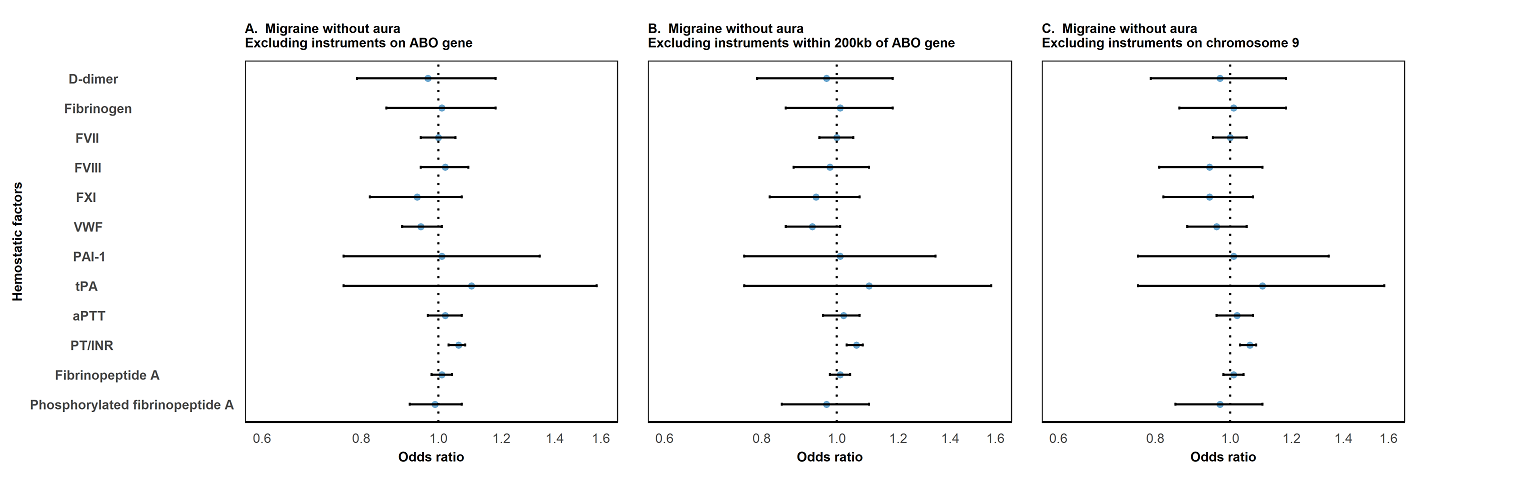 Supplementary Figure 3 Sensitivity analysis of instrumental estimates of hemostatic profiles with migraine without aura (MO) after removing instruments on ABO gene (A), within 200kb of ABO gene (B), and on chromosome 9 (C). Abbreviations: aPTT: activated partial thromboplastin time; FVII: coagulation factors VII; FVIII: coagulation factors VIII; VWF: von Willebrand factor; PAI-1: plasminogen activator inhibitor-1; tPA: tissue plasminogen activator; PT/INR: prothrombin time. The x-axis in on log scale. All the instrumental estimates were interpreted as the odds ratio of per standard deviation (SD) change of the hemostatic profiles being tested. P values are two-sided. 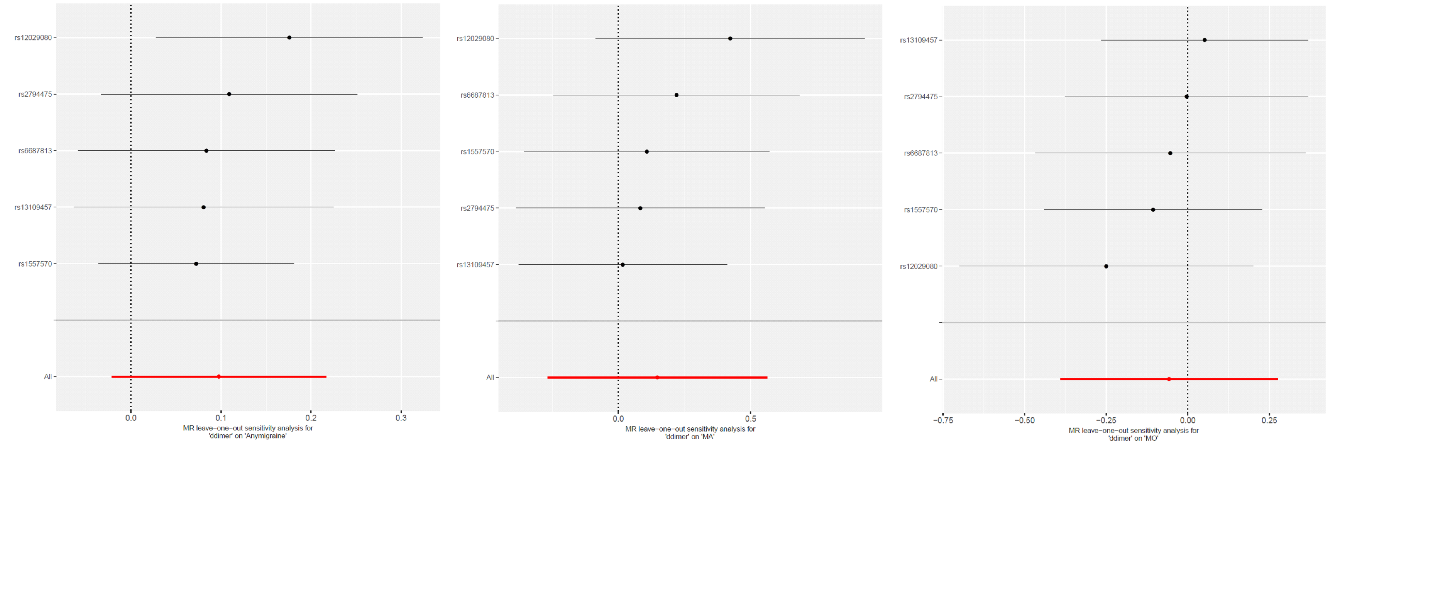 Supplementary Figure 4 Leave-one-out sensitivity analysis of instrumental estimates of D-dimer with migraine, migraine with aura (MA), and migraine without aura (MO). All the analyses were conducted using leave-one-out method implemented in the R package TwoSampleMR. All the instrumental estimates were corresponding to per standard deviation (SD) change of the hemostatic profiles being tested. P values are two-sided.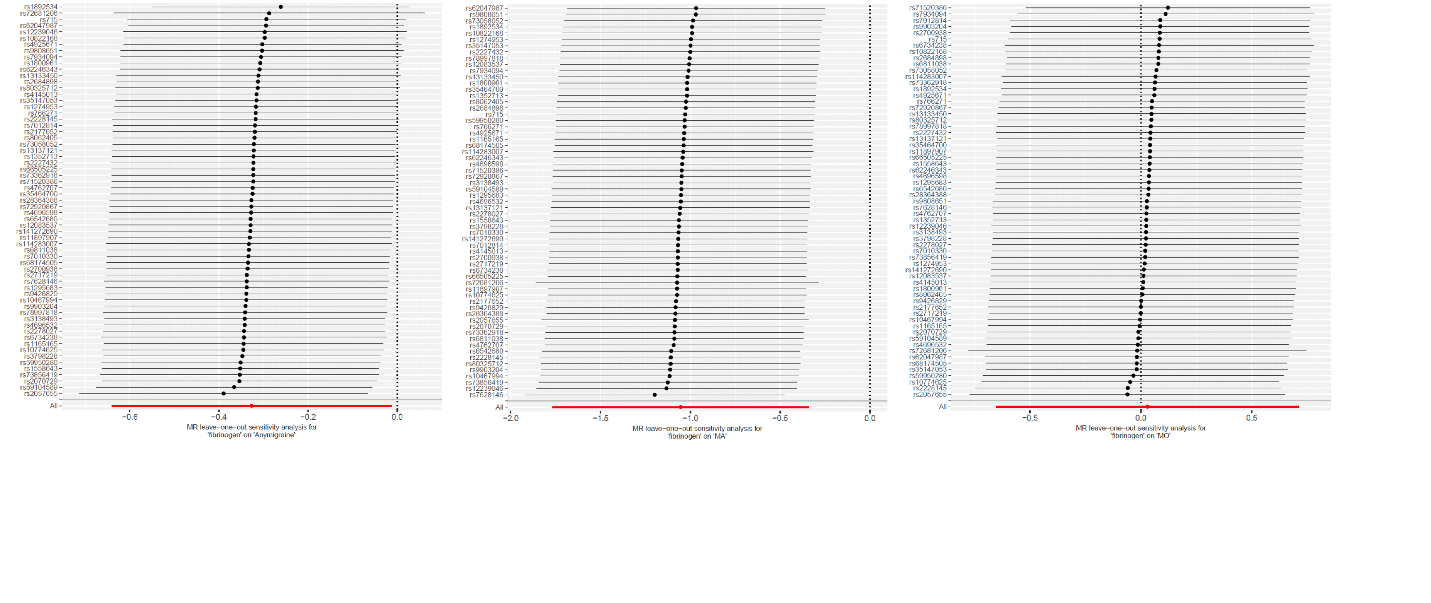 Supplementary Figure 5 Leave-one-out sensitivity analysis of instrumental estimates of fibrinogen with migraine, migraine with aura (MA), and migraine without aura (MO). All the analyses were conducted using leave-one-out method implemented in the R package TwoSampleMR.All the instrumental estimates were corresponding to per standard deviation (SD) change of the hemostatic profiles being tested. P values are two-sided.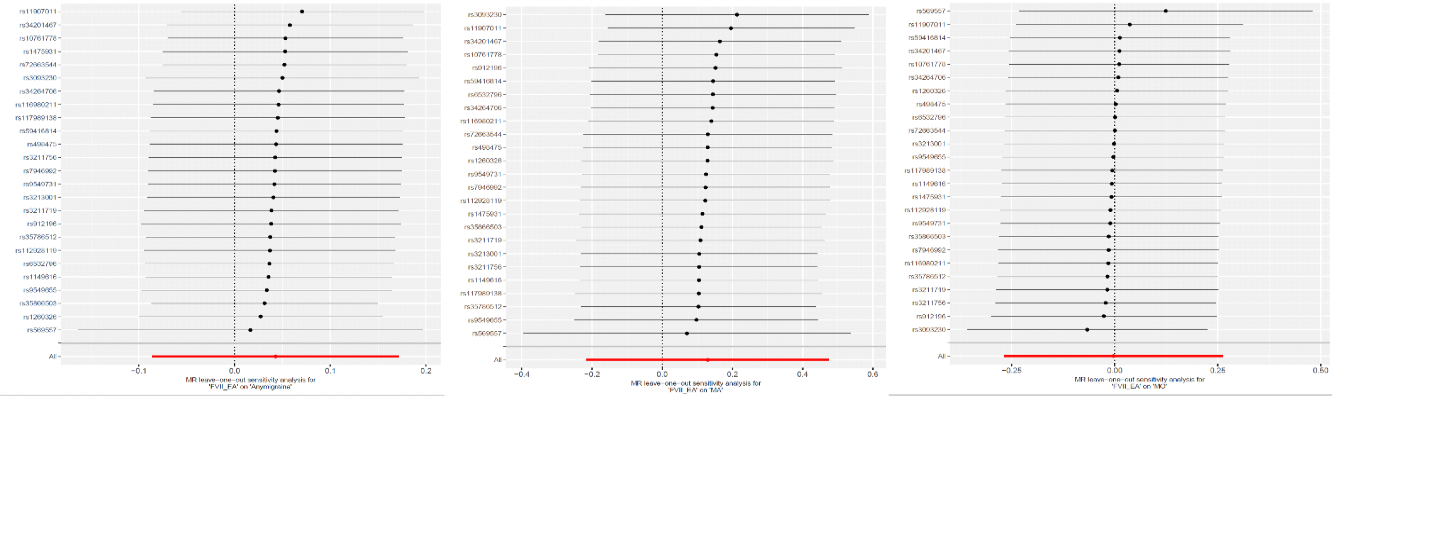 Supplementary Figure 6 Leave-one-out sensitivity analysis of instrumental estimates of coagulation factor VII (FVII) with migraine, migraine with aura (MA), and migraine without aura (MO). All the analyses were conducted using leave-one-out method implemented in the R package TwoSampleMR. All the instrumental estimates were corresponding to per standard deviation (SD) change of the hemostatic profiles being tested. P values are two-sided.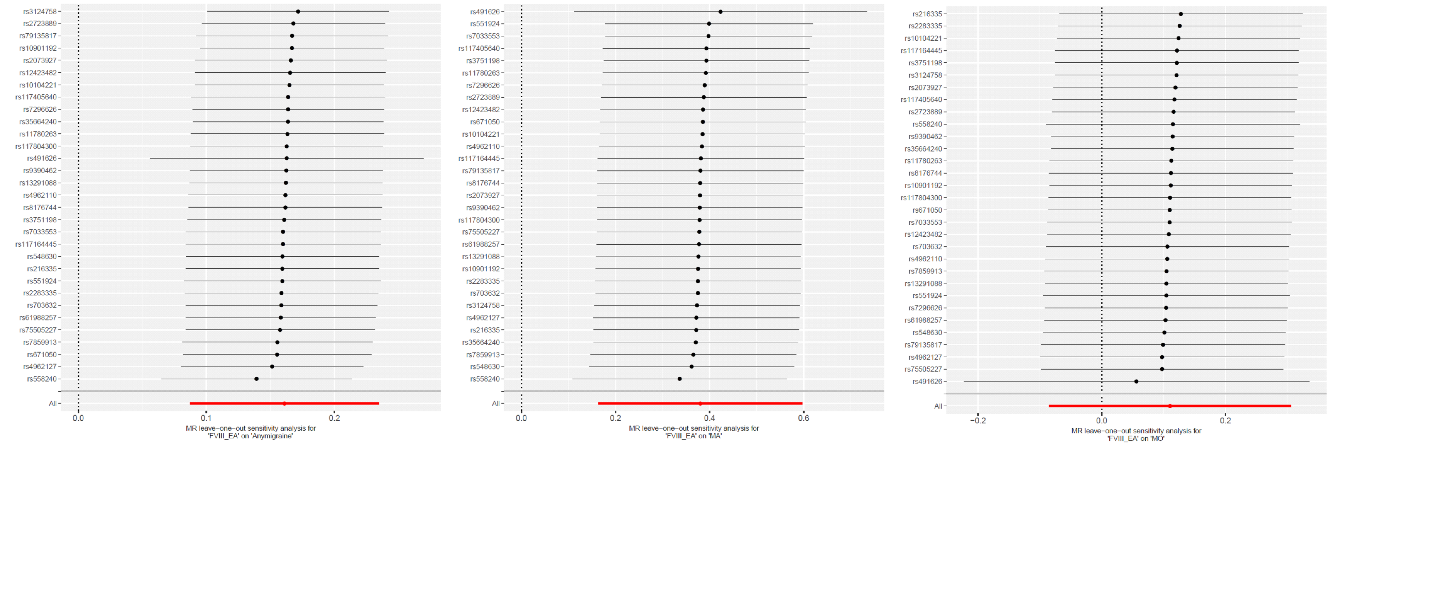 Supplementary Figure 7 Leave-one-out sensitivity analysis of instrumental estimates of coagulation factor VIII (FVIII) with migraine, migraine with aura (MA), and migraine without aura (MO). All the analyses were conducted using leave-one-out method implemented in the R package TwoSampleMR. All the instrumental estimates were corresponding to per standard deviation (SD) change of the hemostatic profiles being tested. P values are two-sided.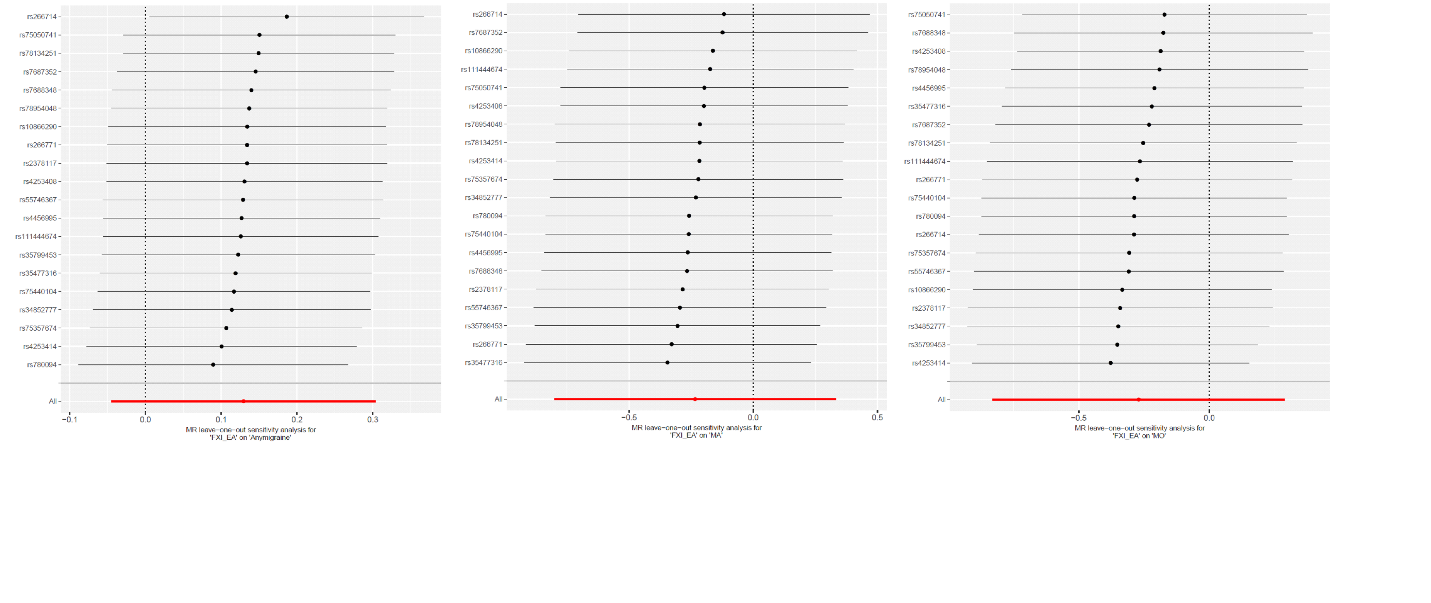 Supplementary Figure 8 Leave-one-out sensitivity analysis of instrumental estimates of coagulation factor XI (FXI) with migraine, migraine with aura (MA), and migraine without aura (MO). All the analyses were conducted using leave-one-out method implemented in the R package TwoSampleMR. All the instrumental estimates were corresponding to per standard deviation (SD) change of the hemostatic profiles being tested. P values are two-sided.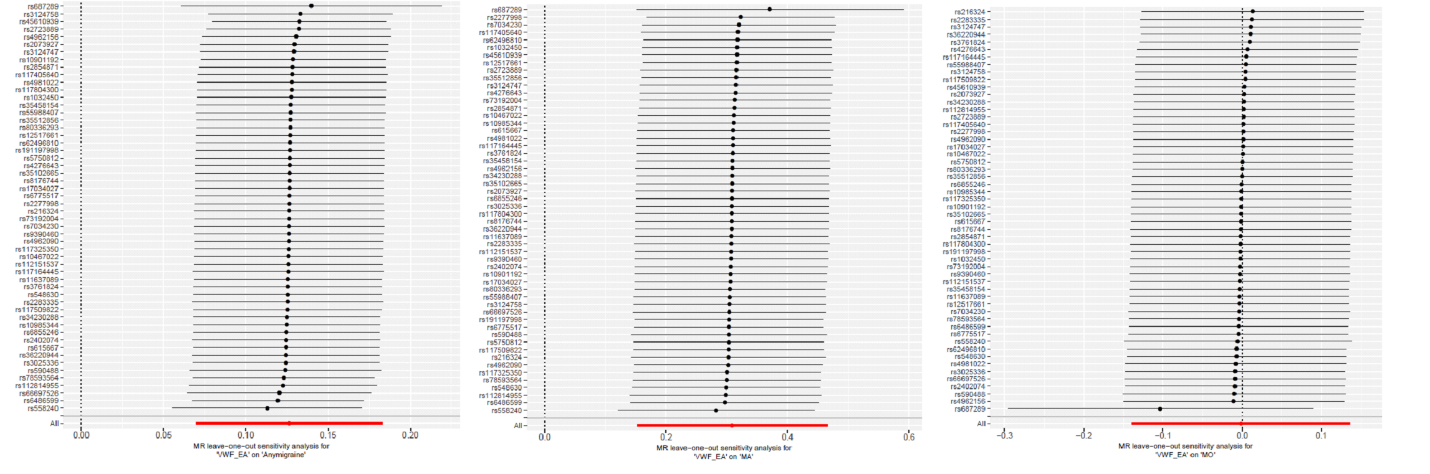 Supplementary Figure 9 Leave-one-out sensitivity analysis of instrumental estimates of von Willebrand factor (VWF) with migraine, migraine with aura (MA), and migraine without aura (MO). All the analyses were conducted using leave-one-out method implemented in the R package TwoSampleMR. All the instrumental estimates were corresponding to per standard deviation (SD) change of the hemostatic profiles being tested. P values are two-sided.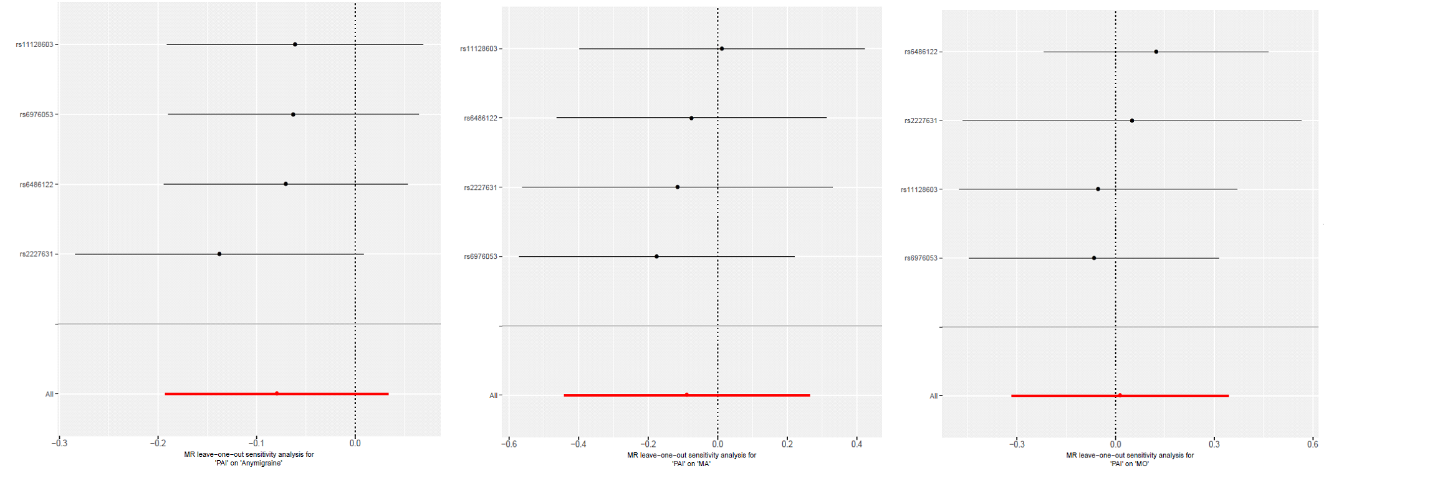 Supplementary Figure 10 Leave-one-out sensitivity analysis of instrumental estimates of plasminogen activator inhibitor-1 (PAI-1) with migraine, migraine with aura (MA), and migraine without aura (MO). All the analyses were conducted using leave-one-out method implemented in the R package TwoSampleMR. All the instrumental estimates were corresponding to per standard deviation (SD) change of the hemostatic profiles being tested. P values are two-sided.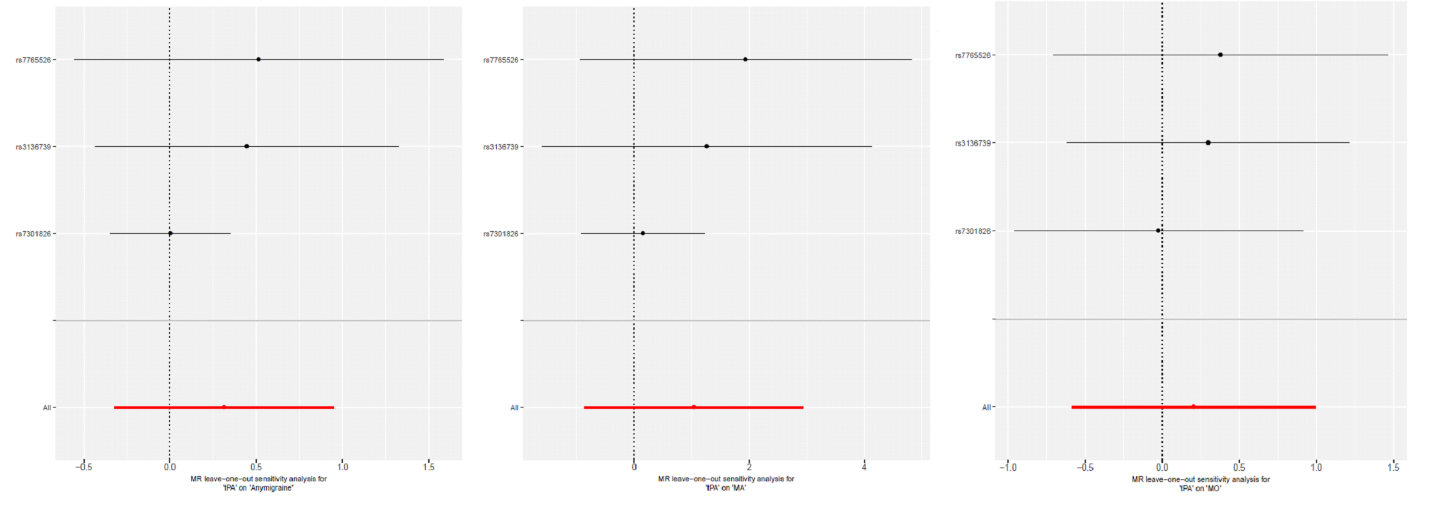 Supplementary Figure 11 Leave-one-out sensitivity analysis of instrumental estimates of tissue plasminogen activator (tPA) with migraine, migraine with aura (MA), and migraine without aura (MO). All the analyses were conducted using leave-one-out method implemented in the R package TwoSampleMR. All the instrumental estimates were corresponding to per standard deviation (SD) change of the hemostatic profiles being tested. P values are two-sided.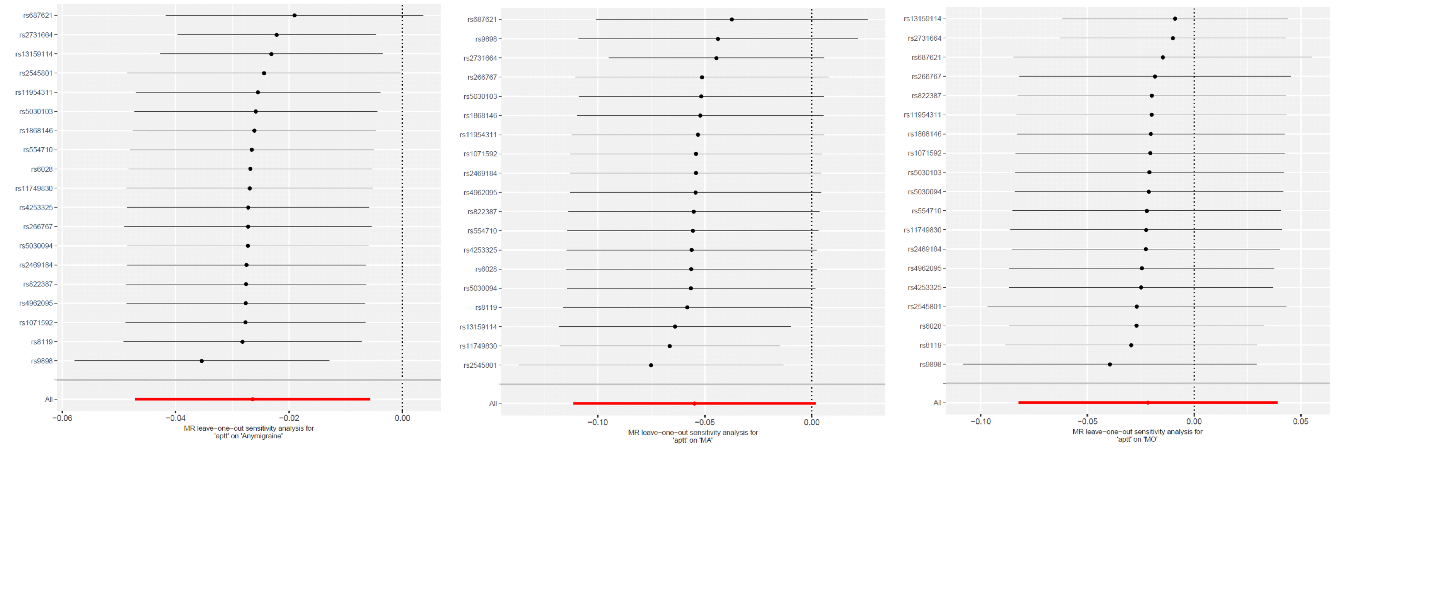 Supplementary Figure 12 Leave-one-out sensitivity analysis of instrumental estimates of activated partial thromboplastin time (aPTT) with migraine, migraine with aura (MA), and migraine without aura (MO). All the analyses were conducted using leave-one-out method implemented in the R package TwoSampleMR. All the instrumental estimates were corresponding to per standard deviation (SD) change of the hemostatic profiles being tested. P values are two-sided.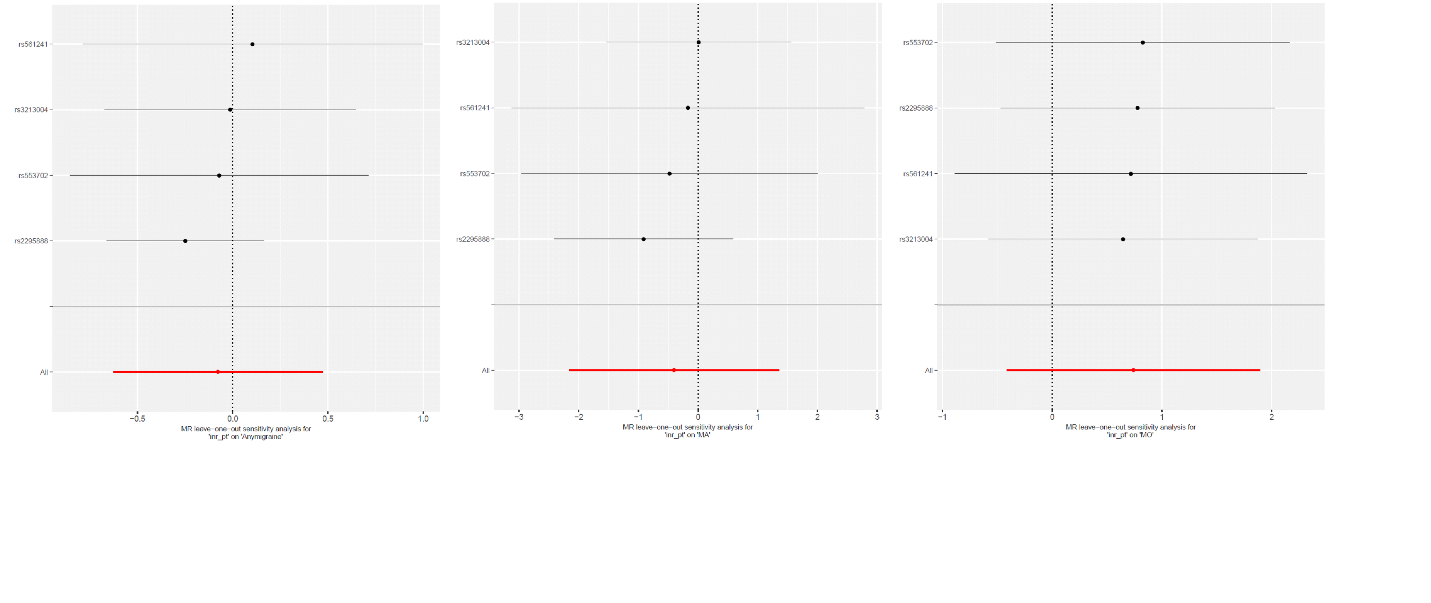 Supplementary Figure 13 Leave-one-out sensitivity analysis of instrumental estimates of prothrombin time ( PT/INR) with migraine, migraine with aura (MA), and migraine without aura (MO). All the analyses were conducted using leave-one-out method implemented in the R package TwoSampleMR. All the instrumental estimates were corresponding to per standard deviation (SD) change of the hemostatic profiles being tested. P values are two-sided.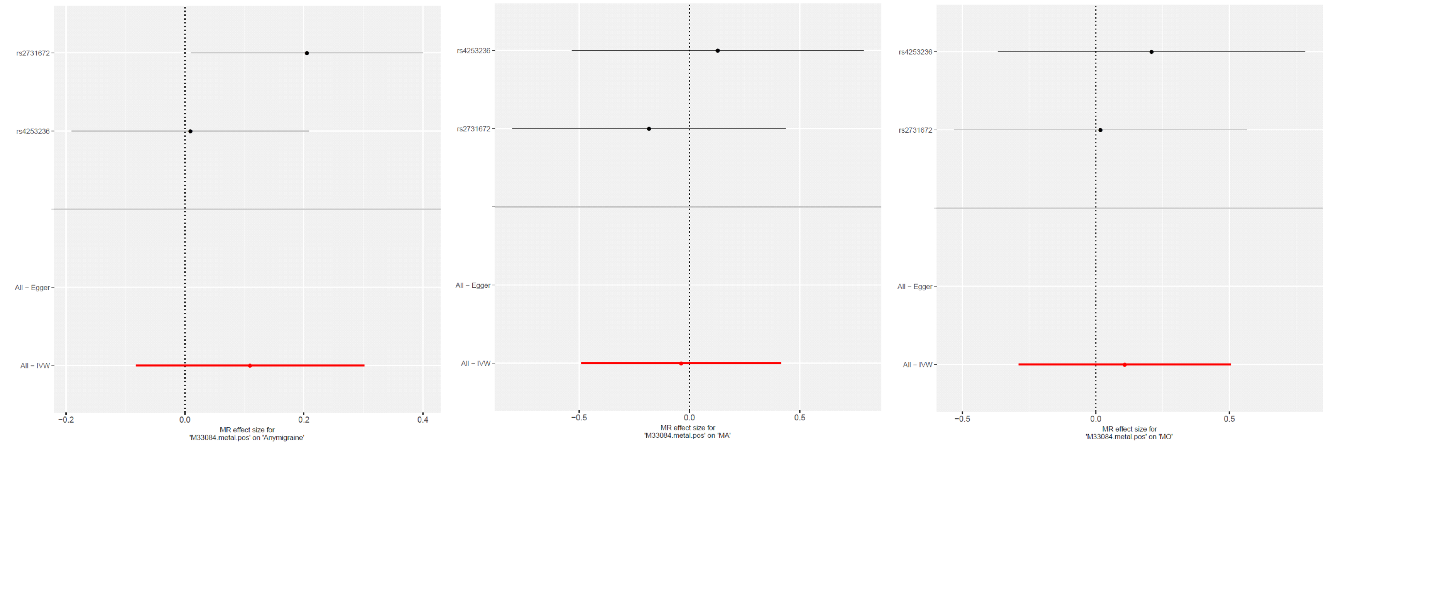 Supplementary Figure 14 Single SNP sensitivity analysis of instrumental estimates of fibrinopeptide A with migraine, migraine with aura (MA), and migraine without aura (MO). All the analyses were conducted using single SNP method implemented in the R package TwoSampleMR. All the instrumental estimates were corresponding to per standard deviation (SD) change of the hemostatic profiles being tested. P values are two-sided.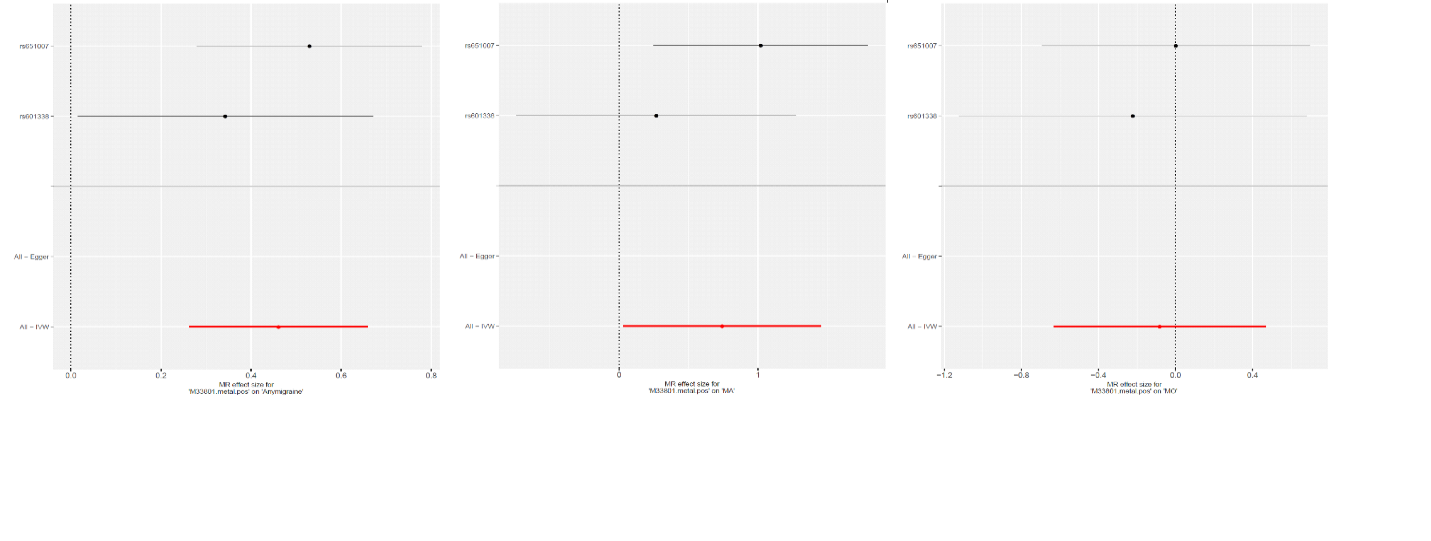 Supplementary Figure 15 Single SNP sensitivity analysis of instrumental estimates of Phosphorylated fibrinopeptide A with migraine, migraine with aura (MA), and migraine without aura (MO). All the analyses were conducted using single SNP method implemented in the R package TwoSampleMR. All the instrumental estimates were corresponding to per standard deviation (SD) change of the hemostatic profiles being tested. P values are two-sided.TraitPMIDTitleNMigraine, MA, MO27322543Meta-analysis of 375,000 individuals identifies 38 susceptibility loci for migraine.59,674 cases and 316,078 controlsaPTT22703881Genetic Associations for Activated Partial Thromboplastin Time and Prothrombin Time, their Gene Expression Profiles, and Risk of Coronary Artery Disease11,851D-dimer21502573Genetic predictors of fibrin D-dimer levels in healthy adults21,052Fibrinogen26561523A meta-analysis of 120 246 individuals identifies 18 new loci for fibrinogen concentration120,246FVII30642921A genome-wide association study identifies new loci for factor VII and implicates factor VII in ischemic stroke etiology20,014FVIII30586737Genome-Wide Association Transethnic Meta-Analyses Identifies Novel Associations Regulating Coagulation Factor VIII and von Willebrand Factor Plasma Levels25,897FXI28053049Genome-wide association study with additional genetic and post-transcriptional analyses reveals novel regulators of plasma factor XI levels16,169VWF30586737Genome-Wide Association Transethnic Meta-Analyses Identifies Novel Associations Regulating Coagulation Factor VIII and von Willebrand Factor Plasma Levels42,379PT/INR22703881Genetic Associations for Activated Partial Thromboplastin Time and Prothrombin Time, their Gene Expression Profiles, and Risk of Coronary Artery Disease3,569PAI-122990020Genome-wide association study for circulating levels of PAI-1 provides novel insights into its regulation19,599tPA24578379Genome-Wide Association Study for Circulating Tissue Plasminogen Activator (tPA) Levels and Functional Follow-up Implicates Endothelial STXBP5 and STX226,929ADSGEGDFXAEGGGVR* and ADpSGEGDFXAEGGGVR* 24816252An atlas of genetic influences on human blood metabolites7,824SNPCHRBPA1A2freqaPTTD-dimerfibrinogenFVIIFVIIIFXIPT/INRPAI-1tPAADSGEGDFXAEGGGVR*ADpSGEGDFXAEGGGVR*VWFrs1892534166105944TC0.39--Yes---------rs2794475195025193TG0.17-Yes----------rs12029080195053353TG0.70-Yes----------rs120835371154381103AG0.81--Yes---------rs22281451154426970AC0.65--Yes---------rs94268291154592201TC0.53--Yes---------rs66878131169477574AC0.07-Yes----------rs15575701169507844TG0.32-Yes----------rs60281169551682TC0.70Yes-----------rs122390461247601595TC0.36--Yes---------rs49256711247622874TC0.28--Yes---------rs654268023640142TC0.78--Yes---------rs1260326227730940TC0.41---Yes--------rs780094227741237TC0.42-----Yes------rs15586432102731691TC0.43--Yes---------rs118979072113727061TC0.50--Yes---------rs41450132113830688AG0.69--Yes---------rs67342382113841030AG0.59--Yes---------rs7662712135667131TC0.55--Yes---------rs7152211543055TC0.71--Yes---------rs591045892242237902TC0.34--Yes---------rs6224634339543642TC0.13--Yes---------rs11128603312385828AG0.88-------Yes----rs6775517358358967TG0.38-----------Yesrs27172193122868438AG0.65--Yes---------rs665052253129241528TC0.11--Yes---------rs76281463135998453TG0.24--Yes---------rs18681463186221871AG0.11Yes-----------rs10715923186338425AC0.24Yes-----------rs357994533186338540TC0.98-----Yes------rs789540483186383709AG0.97-----Yes------rs98983186390627TC0.33Yes-----------rs23781173186422256AG0.88-----Yes------rs557463673186429140AG0.18-----Yes------rs50301033186448928TC0.98Yes-----------rs354773163186451584TC0.05-----Yes------rs50300943186461158TC0.99Yes-----------rs2667673186464731TG0.85Yes-----------rs1114446743186476193AG0.11-----Yes------rs2667143186498925TC0.21-----Yes------rs2667713186545338AG0.62-----Yes------rs8223873186556037TC0.92Yes-----------rs750507413186589499TC0.85-----Yes------rs5995028043452345AG0.31--Yes---------rs65327964100042242AG0.30---Yes--------rs68552464103112470AG0.91-----------Yesrs46965324155072373TC0.22--Yes---------rs789978184155215322AC0.97--Yes---------rs13527134155243811TG0.02--Yes---------rs68110384155299346TC0.69--Yes---------rs131334504155369941AG0.04--Yes---------rs738564194155432364TC0.19--Yes---------rs803257124155445115TG0.14--Yes---------rs726812064155478278AG0.78--Yes---------rs22274324155485742TC0.99--Yes---------rs131094574155514879AG0.24-Yes----------rs351470534155517842AG0.76--Yes---------rs131371214155548453AG0.58--Yes---------rs46965984155553408TC0.47--Yes---------rs753576744186990842TG0.95-----Yes------rs108662904187114479TC0.67-----Yes------rs348527774187139062TC0.86-----Yes------rs42532364187148071TC0.34---------Yes--rs42533254187178473AG0.12Yes-----------rs42534084187193858AG0.08-----Yes------rs42534144187196853TC0.97-----Yes------rs76873524187239747AG0.51-----Yes------rs76883484187247239AG0.97-----Yes------rs781342514187263919TG0.03-----Yes------rs754401044187267791TC0.93-----Yes------rs44569954187270966TG0.84-----Yes------rs12517661571745716TC0.87-----------Yesrs548630572406659AC0.45----Yes------Yesrs1142830075131777682AG0.04--Yes---------rs20576555131807624AG0.21--Yes---------rs20707295131819921AC0.47--Yes---------rs12956835131998876AG0.12--Yes---------rs119543115176554850AG0.02Yes-----------rs131591145176661808TC0.10Yes-----------rs81195176758786TC0.03Yes-----------rs117498305176766547AG0.34Yes-----------rs25458015176841339TC0.23Yes-----------rs27316725176842474TC0.23---------Yes--rs27316645176859848AC0.50Yes-----------rs1165165625862466TC0.23--Yes---------rs78593564631906828AG0.02-----------Yesrs37982286116321156TC0.59--Yes---------rs93904606147694334TC0.48-----------Yesrs93904626147701221AG0.44----Yes-------rs77655266147713764AG0.48--------Yes---rs2177652717894933AG0.45--Yes---------rs71520386722853521TC0.18--Yes---------rs498475728256240AG0.64---Yes--------rs2700938736085142TC0.62--Yes---------rs35866503773005776TC0.19---Yes--------rs69760537100512119TC0.46-------Yes----rs22276317100769538AG0.60-------Yes----rs355128567150294291TC0.78-----------Yesrs354647007150308090AG0.78--Yes---------rs701281489173358AG0.47--Yes---------rs10104221827791780TG0.60----Yes-------rs4276643827803599TC0.68-----------Yesrs62496810827815481TC0.04-----------Yesrs11780263827823832AG0.19----Yes-------rs3136739842205080AG0.96--------Yes---rs70103308145036615TC0.59--Yes---------rs13291088913929919TG0.14----Yes-------rs3138493992219260TC0.47--Yes---------rs109853449124416940AG0.22-----------Yesrs109011929135480259TC0.18----Yes------Yesrs1911979989135711405AG0.01-----------Yesrs6156679135863485AG0.62-----------Yesrs776432379135889210AG0.06-----------Yesrs1174056409135891267AG0.97----Yes------Yesrs49620909135903038AG0.51-----------Yesrs37618249135985796TC0.27-----------Yesrs6710509136001966TC0.29----Yes-------rs20739279136031346AG0.49----Yes------Yesrs49620959136031751TG0.51Yes-----------rs1178043009136034364AG0.03----Yes------Yesrs70342309136043357TC0.67-----------Yesrs70335539136043471AG0.67----Yes-------rs49621109136105687AG0.08----Yes------Yesrs356642409136117495TC0.11----Yes-------rs81767449136131350TG0.04----Yes------Yesrs6876219136137065AG0.63Yes-----------rs6872899136137106AG0.37-----------Yesrs666975269136144593TG0.03-----------Yesrs4916269136144873TC0.37----Yes-------rs6510079136153875TC0.22----------Yes-rs559884079136156064AG0.04-----------Yesrs5582409136157133AG0.39----Yes------Yesrs78599139136171550AC0.91----Yes-------rs49621279136178277AG0.04----Yes-------rs5904889136178951TC0.47-----------Yesrs5519249136181539AG0.28----Yes-------rs5547109136181848TC0.70Yes-----------rs1501485069136209558AG0.01-----------Yesrs1175098229136240909AG0.95-----------Yesrs31247479136268084AG0.31-----------Yesrs362209449136303993TC0.97-----------Yesrs1171644459136317767TC0.02----Yes------Yesrs31247589136344853AG0.16----Yes------Yesrs791358179136349643TC0.13----Yes-------rs49621569136350478AC0.87-----------Yesrs1121515379136455785TC0.02-----------Yesrs755052279136466678TG0.95----Yes-------rs30253369136469322TG0.95-----------Yesrs108221681065165184AG0.49--Yes---------rs107617781065273782AG0.51---Yes--------rs7336291810122853958TG0.92--Yes---------rs64861221113361524TC0.70-------Yes----rs79340941143505707TG0.81--Yes---------rs79469921159944810TC0.60---Yes--------rs729208671160005424TC0.60--Yes---------rs11496161176498369TC0.15---Yes--------rs3545815411126296825AG0.02-----------Yesrs12423482126070845AG0.95----Yes-------rs34230288126103094AC0.02-----------Yesrs2854871126133079TC0.90-----------Yesrs80336293126142205TC0.04-----------Yesrs216324126145225AG0.09-----------Yesrs216335126148005TC0.09----Yes-------rs2283335126157394TC0.63----Yes------Yesrs112814955126225931AG0.07-----------Yesrs47627071221715049AG0.75--Yes---------rs26848981251046825TC0.37--Yes---------rs1046702212103813706TC0.87-----------Yesrs1111161412103892504TC0.91-----------Yesrs272388912104000470TC0.32----Yes------Yesrs103245012104046601AG0.84-----------Yesrs70363212104051407AG0.60----Yes-------rs7319200412104127353AG0.05-----------Yesrs3510266512104136289AG0.02-----------Yesrs375119812104147207AG0.37----Yes-------rs729662612104149251TC0.94----Yes-------rs498102212104149874AG0.69-----------Yesrs1077462512111910219AG0.48--Yes---------rs648659912131287011TC0.34-----------Yesrs730182612131291101TC0.56--------Yes---rs3578651213113669874AG0.30---Yes--------rs11798913813113697671AG0.01---Yes--------rs11698021113113717241AG0.03---Yes--------rs954965513113725367AG0.15---Yes--------rs91219613113733335TC0.35---Yes--------rs7266354413113739126AG0.08---Yes--------rs55370213113744669AG0.11------Yes-----rs309323013113757968AG0.22---Yes--------rs56124113113760034TC0.88------Yes-----rs147593113113763926TG0.22---Yes--------rs56955713113769917AG0.12---Yes--------rs321171913113777509AG0.77---Yes--------rs321300113113784540AC0.92---Yes--------rs321175613113789282TC0.04---Yes--------rs321300413113796138AG0.05------Yes-----rs3420146713113830329TC0.81---Yes--------rs954973113113944627TC0.16---Yes--------rs3426470613113992885AG0.10---Yes--------rs5941681413114006151AG0.95---Yes--------rs12749531469297212AG0.74--Yes---------rs619882571492217670AG0.32----Yes-------rs24020741492293518AG0.45-----------Yesrs283643881542676437AG0.13--Yes---------rs104679941551008687TC0.67--Yes---------rs1412726901551188758TC0.95--Yes---------rs116370891562458184TC0.40-----------Yesrs24691841587191977AG0.46Yes-----------rs80624051628837906AG0.67--Yes---------rs620479871653163796TC0.73--Yes---------rs22780271672051369AG0.59--Yes---------rs99032041740288062AG0.24--Yes---------rs2277998197831628AG0.30-----------Yesrs6013381949206674AG0.44----------Yes-rs730580521950099422TC0.17--Yes---------rs22958882033722863AG0.91------Yes-----rs1129281192033726451TC0.23---Yes--------rs119070112033767770TC0.09---Yes--------rs18009612043042364TC0.04--Yes---------rs98086512140466468AG0.26--Yes---------rs57576802239844793TC0.28-----------Yesrs681745052251108072AG0.22--Yes---------OutcomeInstrumental estimateseOR95%CIPnsnpglobal_heidi_outlieraPTTaPTTaPTTaPTTaPTTaPTTaPTTaPTTAnymigraine-0.020.010.980.96, 1.000.01180.18MA-0.070.030.930.87, 1.000.02190.14MO0.000.021.000.96, 1.050.96170.65D-dimer †D-dimer †D-dimer †D-dimer †D-dimer †D-dimer †D-dimer †D-dimer †Anymigraine0.060.041.060.99, 1.140.115MA0.090.131.100.85, 1.410.485MO-0.040.100.960.79, 1.180.745FibrinogenFibrinogenFibrinogenFibrinogenFibrinogenFibrinogenFibrinogenFibrinogenAnymigraine-0.080.030.930.87, 0.989.68E-03580.09MA-0.270.090.760.64, 0.912.32E-03630.52MO0.010.081.010.86, 1.180.91630.19FVIIFVIIFVIIFVIIFVIIFVIIFVIIFVIIAnymigraine0.020.011.021.00, 1.040.11230.06MA0.050.041.050.98, 1.130.20250.12MO0.000.031.000.94, 1.070.91250.81FVIIIFVIIIFVIIIFVIIIFVIIIFVIIIFVIIIFVIIIAnymigraine0.050.011.051.03, 1.086.08E-05310.32MA0.120.041.131.05, 1.221.74E-03310.98MO0.040.031.040.97, 1.110.27310.96FXIFXIFXIFXIFXIFXIFXIFXIAnymigraine0.030.021.030.99, 1.070.18200.47MA-0.050.070.950.83, 1.090.50200.61MO-0.060.060.940.84, 1.060.33200.19vWFvWFvWFvWFvWFvWFvWFvWFAnymigraine0.050.011.051.03, 1.082.25E-06550.18MA0.110.031.121.05, 1.207.98E-04550.50MO0.000.031.000.95, 1.060.93550.89PT/INRPT/INRPT/INRPT/INRPT/INRPT/INRPT/INRPT/INRAnymigraine-0.010.020.990.96, 1.030.765MA-0.010.060.990.87, 1.110.825MO0.030.041.030.95, 1.120.445PAI-1 †PAI-1 †PAI-1 †PAI-1 †PAI-1 †PAI-1 †PAI-1 †PAI-1 †Anymigraine-0.070.050.930.84, 1.030.174MA-0.080.150.930.68, 1.250.624MO0.010.151.010.76, 1.340.934tPA †tPA †tPA †tPA †tPA †tPA †tPA †tPA †Anymigraine0.140.151.150.86, 1.550.343MA0.480.441.610.67, 3.840.293MO0.090.181.100.77, 1.570.613ADSGEGDFXAEGGGVR* (fibrinogen A-alpha) †ADSGEGDFXAEGGGVR* (fibrinogen A-alpha) †ADSGEGDFXAEGGGVR* (fibrinogen A-alpha) †ADSGEGDFXAEGGGVR* (fibrinogen A-alpha) †ADSGEGDFXAEGGGVR* (fibrinogen A-alpha) †ADSGEGDFXAEGGGVR* (fibrinogen A-alpha) †ADSGEGDFXAEGGGVR* (fibrinogen A-alpha) †ADSGEGDFXAEGGGVR* (fibrinogen A-alpha) †Anymigraine0.030.041.030.98, 1.080.262MA-0.010.030.990.88, 1.110.872MO0.030.061.030.93, 1.140.592ADpSGEGDFXAEGGGVR* (fibrinogen peptide A phosphorylated) †ADpSGEGDFXAEGGGVR* (fibrinogen peptide A phosphorylated) †ADpSGEGDFXAEGGGVR* (fibrinogen peptide A phosphorylated) †ADpSGEGDFXAEGGGVR* (fibrinogen peptide A phosphorylated) †ADpSGEGDFXAEGGGVR* (fibrinogen peptide A phosphorylated) †ADpSGEGDFXAEGGGVR* (fibrinogen peptide A phosphorylated) †ADpSGEGDFXAEGGGVR* (fibrinogen peptide A phosphorylated) †ADpSGEGDFXAEGGGVR* (fibrinogen peptide A phosphorylated) †Anymigraine0.120.031.131.07, 1.195.44E-062MA0.200.031.221.01, 1.480.042MO-0.020.100.980.84, 1.140.772ExposureOutcomeCausal EstimatesePAnymigraineaPTT-0.040.080.43Anymigrained-dimer0.010.010.45AnymigraineFibrinogen0.000.000.64AnymigraineFVII0.000.000.82AnymigraineFVIII-0.010.000.21AnymigraineFXI0.010.000.41AnymigrainePT/INR0.000.000.38AnymigraineVWF-0.010.000.15AnymigrainePAI-10.000.030.95AnymigrainetPA0.000.010.80AnymigraineADSGEGDFXAEGGGVR* (fibrinogen A-alpha) 0.000.000.85AnymigraineADpSGEGDFXAEGGGVR* (fibrinogen peptide A phosphorylated) 0.020.000.30MO †aPTT-0.020.080.74MO †d-dimer0.000.010.69MO †Fibrinogen0.000.000.53MO †FVII-0.010.000.27MO †FVIII-0.020.000.04MO †FXI0.000.000.83MO †PT/INR0.000.000.70MO †VWF-0.010.000.18MO †PAI-10.010.030.71MO †tPA0.000.010.68MO †ADSGEGDFXAEGGGVR* (fibrinogen A-alpha) -0.010.000.48MO †ADpSGEGDFXAEGGGVR* (fibrinogen peptide A phosphorylated) -0.020.000.41MR_PRESSOMR_PRESSOMR_PRESSOMR_PRESSOMR_PRESSOMR_PRESSOMR_PRESSOaPTTaPTTaPTTaPTTaPTTaPTTaPTTOutcomeCausal EstimateSdOR95%CIT-statP-valueAnymigraine-0.030.010.980.96, 0.99-2.480.02MA-0.060.030.940.88, 1.00-1.900.07MO0.010.021.000.96, 1.050.170.87D-dimerD-dimerD-dimerD-dimerD-dimerD-dimerD-dimerOutcomeCausal EstimateSdOR95%CIT-statP-valueAnymigraine0.060.041.060.99, 1.141.610.18MA0.090.131.090.85, 1.410.700.52MO-0.040.100.970.79, 1.18-0.340.75fibrinogenfibrinogenfibrinogenfibrinogenfibrinogenfibrinogenfibrinogenOutcomeCausal EstimateSdOR95%CIT-statP-valueAnymigraine-0.060.030.940.88, 1.01-1.780.08MA-0.250.080.780.66, 0.92-2.900.01MO0.010.081.010.86, 1.180.090.93FVIIFVIIFVIIFVIIFVIIFVIIFVIIOutcomeCausal EstimateSdOR95%CIT-statP-valueAnymigraine0.010.011.010.98, 1.030.510.61MA0.030.041.030.95, 1.110.740.47MO0.000.031.000.95, 1.05-0.030.98FVIIIFVIIIFVIIIFVIIIFVIIIFVIIIFVIIIOutcomeCausal EstimateSdOR95%CIT-statP-valueAnymigraine0.050.011.051.04, 1.084.271.81E-04MA0.120.031.131.10, 1.194.764.52E-05MO0.040.021.041.01, 1.091.440.16FXIFXIFXIFXIFXIFXIFXIOutcomeCausal EstimateSdOR95%CIT-statP-valueAnymigraine0.030.021.030.99, 1.081.460.16MA-0.060.060.950.83, 1.07-0.860.40MO-0.060.070.940.82, 1.07-0.950.36VWFVWFVWFVWFVWFVWFVWFOutcomeCausal EstimateSdOR95%CIT-statP-valueAnymigraine0.050.011.051.03, 1.074.751.51E-05MA0.110.031.121.06, 1.193.853.11E-04MO-0.000.021.000.96, 1.04-0.060.95PT/INRPT/INRPT/INRPT/INRPT/INRPT/INRPT/INROutcomeCausal EstimateSdOR95%CIT-statP-valueAnymigraine-0.010.020.990.95, 1.04-0.280.80MA-0.030.070.970.85, 1.11-0.450.68MO0.060.011.061.03, 1.084.440.02PAI-1PAI-1PAI-1PAI-1PAI-1PAI-1PAI-1OutcomeCausal EstimateSdOR95%CIT-statP-valueAnymigraine-0.070.040.930.87, 1.00-1.910.15MA-0.080.110.930.75, 1.14-0.710.53MO0.010.141.010.76, 1.340.080.94tPAtPAtPAtPAtPAtPAtPAOutcomeCausal EstimateSdOR95%CIT-statP-valueAnymigraine0.140.151.150.86, 1.550.33MA0.470.441.610.67, 3.840.29MO0.090.191.100.76, 1.580.61IVWIVWIVWSimple MedianSimple MedianSimple MedianWeighted MedianWeighted MedianWeighted MedianMR-EggerMR-EggerMR-EggeraPTTaPTTaPTTaPTTaPTTaPTTaPTTaPTTaPTTaPTTaPTTaPTTaPTTaPTTaPTTaPTTOutcomeOR95%CIP-valueOR95%CIP-valueOR95%CIP-valueOR95%CIP-valueAnymigraine0.970.95, 0.990.010.990.95, 1.030.560.970.95, 1.000.070.970.92, 1.010.15MA0.940.88, 1.000.060.910.82, 1.010.070.900.83, 0.980.010.950.84, 1.080.43MO0.980.91, 1.050.480.950.87, 1.030.200.990.93, 1.060.811.000.87, 1.140.98D-dimerD-dimerD-dimerD-dimerD-dimerD-dimerD-dimerD-dimerD-dimerD-dimerD-dimerD-dimerD-dimerD-dimerD-dimerD-dimerOutcomeOR95%CIP-valueOR95%CIP-valueOR95%CIP-valueOR95%CIP-valueAnymigraine1.060.99, 1.140.111.121.01, 1.230.031.050.97, 1.130.220.910.76, 1.090.39MA1.090.85, 1.410.481.430.99, 2.080.061.080.83, 1.410.560.630.36, 1.100.20MO0.970.79, 1.180.740.950.72, 1.250.711.010.80, 1.260.950.970.50, 1.900.93fibrinogenfibrinogenfibrinogenfibrinogenfibrinogenfibrinogenfibrinogenfibrinogenfibrinogenfibrinogenfibrinogenfibrinogenfibrinogenfibrinogenfibrinogenfibrinogenOutcomeOR95%CIP-valueOR95%CIP-valueOR95%CIP-valueOR95%CIP-valueAnymigraine0.930.86, 1.000.040.950.87, 1.040.250.890.81, 0.980.010.880.75, 1.020.09MA0.780.66, 0.923.83E-030.770.59, 1.010.060.810.61, 1.080.140.730.51, 1.030.08MO1.010.86, 1.180.931.030.82, 1.300.781.050.80, 1.380.701.040.74, 1.450.82FVIIFVIIFVIIFVIIFVIIFVIIFVIIFVIIFVIIFVIIFVIIFVIIFVIIFVIIFVIIFVIIOutcomeOR95%CIP-valueOR95%CIP-valueOR95%CIP-valueOR95%CIP-valueAnymigraine1.010.98, 1.040.511.020.97, 1.060.441.010.99, 1.040.291.000.96, 1.040.90MA1.030.95, 1.110.461.050.92, 1.190.491.040.95, 1.140.401.000.89, 1.120.98MO1.000.94, 1.060.981.030.92, 1.150.630.970.89, 1.050.440.980.90, 1.070.65FVIIIFVIIIFVIIIFVIIIFVIIIFVIIIFVIIIFVIIIFVIIIFVIIIFVIIIFVIIIFVIIIFVIIIFVIIIFVIIIOutcomeOR95%CIP-valueOR95%CIP-valueOR95%CIP-valueOR95%CIP-valueAnymigraine1.051.03, 1.081.96E-051.040.99, 1.080.111.051.02, 1.099.08e-041.061.02, 1.104.29E-3MA1.131.05, 1.215.92E-041.141.01, 1.290.041.111.02, 1.220.021.110.99, 1.240.07MO1.040.97, 1.100.271.040.93, 1.170.511.040.93, 1.170.511.060.96, 1.170.24FXIFXIFXIFXIFXIFXIFXIFXIFXIFXIFXIFXIFXIFXIFXIFXIOutcomeOR95%CIP-valueOR95%CIP-valueOR95%CIP-valueOR95%CIP-valueAnymigraine1.030.99, 1.080.151.030.97, 1.090.351.020.96, 1.080.561.020.90, 1.160.74MA0.950.83, 1.080.420.920.76, 1.110.360.920.76, 1.110.361.070.72, 1.590.75MO0.940.82, 1.070.340.980.82, 1.160.790.990.83, 1.170.890.920.62, 1.380.69VWFVWFVWFVWFVWFVWFVWFVWFVWFVWFVWFVWFVWFVWFVWFVWFOutcomeOR95%CIP-valueOR95%CIP-valueOR95%CIP-valueOR95%CIP-valueAnymigraine1.051.03, 1.071.97E-061.051.01, 1.090.021.041.02, 1.071.00E-031.041.01, 1.070.01MA1.121.06, 1.191.25E-041.141.02, 1.270.021.101.02, 1.190.021.111.02, 1.210.01MO1.000.95, 1.050.961.000.90, 1.110.991.040.97, 1.120.291.020.94, 1.100.62PT/INRPT/INRPT/INRPT/INRPT/INRPT/INRPT/INRPT/INRPT/INRPT/INRPT/INRPT/INRPT/INRPT/INRPT/INRPT/INROutcomeOR95%CIP-valueOR95%CIP-valueOR95%CIP-valueOR95%CIP-valueAnymigraine0.990.95, 1.040.780.990.95, 1.020.470.980.95, 1.020.390.870.77, 0.970.13MA0.970.85, 1.110.650.970.86, 1.090.590.970.86, 1.080.530.700.48, 1.020.20MO1.060.97, 1.160.211.050.95, 1.160.351.050.95, 1.170.341.090.78, 1.520.65PAI-1PAI-1PAI-1PAI-1PAI-1PAI-1PAI-1PAI-1PAI-1PAI-1PAI-1PAI-1PAI-1PAI-1PAI-1PAI-1OutcomeOR95%CIP-valueOR95%CIP-valueOR95%CIP-valueOR95%CIP-valueAnymigraine0.930.85, 1.030.170.890.79, 1.000.060.900.79, 1.010.071.060.67, 1.690.82MA0.930.68, 1.250.620.920.65, 1.300.630.930.64, 1.340.680.550.13, 2.300.50MO1.010.76, 1.340.931.080.78, 1.490.631.070.78, 1.470.681.500.32, 7.070.65tPAtPAtPAtPAtPAtPAtPAtPAtPAtPAtPAtPAtPAtPAtPAtPAOutcomeOR95%CIP-valueOR95%CIP-valueOR95%CIP-valueOR95%CIP-valueAnymigraine1.150.86, 1.550.341.030.85, 1.250.751.030.86, 1.240.730.620.23, 1.670.51MA1.610.67, 3.840.291.090.56, 2.130.811.080.63, 1.860.780.320.01, 15.290.66MO1.100.76, 1.580.611.000.62, 1.610.991.020.68, 1.520.930.700.18, 2.790.70trait1trait2CausalEstimateseOR95%CIP-valueD-dimerAnymigraine0.060.041.060.99, 1.140.18D-dimerMA0.090.131.090.85, 1.410.52D-dimerMO-0.040.100.970.79, 1.180.75fibrinogenAnymigraine-0.060.030.940.88, 1.010.08fibrinogenMA-0.250.080.780.66, 0.920.00fibrinogenMO0.010.081.010.86, 1.180.93FVIIAnymigraine0.010.011.010.98, 1.030.61FVIIMA0.030.041.030.95, 1.110.47FVIIMO0.000.031.000.95, 1.050.98FVIIIAnymigraine0.050.021.051.02, 1.090.01FVIIIMA0.140.041.141.06, 1.231.43E-03FVIIIMO0.020.041.020.95, 1.090.62FXIAnymigraine0.030.021.030.99, 1.080.16FXIMA-0.060.060.950.83, 1.070.40FXIMO-0.060.070.940.82, 1.070.36VWFAnymigraine0.050.011.051.02, 1.088.10E-04VWFMA0.130.041.141.05, 1.243.82E-03VWFMO-0.050.030.950.90, 1.010.14PAI-1Anymigraine-0.070.040.930.87, 1.000.15PAI-1MA-0.080.110.930.75, 1.140.53PAI-1MO0.010.141.010.76, 1.340.94tPAAnymigraine0.140.151.150.86, 1.550.34tPAMA0.470.441.610.67, 3.840.29tPAMO0.090.191.100.76, 1.580.61aPTTAnymigraine-0.020.010.980.97, 1.010.17aPTTMA-0.040.040.960.89, 1.030.26aPTTMO0.020.031.020.97, 1.070.43PT/INRAnymigraine-0.010.020.990.95, 1.040.80PT/INRMA-0.030.070.970.85, 1.110.68PT/INRMO0.060.011.061.03, 1.080.02Fibrinopeptide AAnymigraine0.030.041.030.98, 1.080.26Fibrinopeptide AMA-0.010.030.990.88, 1.110.87Fibrinopeptide AMO0.030.061.030.93, 1.140.59Phosphorylated fibrinopeptide AAnymigraine0.120.031.131.07, 1.195.44E-06Phosphorylated fibrinopeptide AMA0.200.031.221.01, 1.480.04Phosphorylated fibrinopeptide AMO-0.020.100.980.84, 1.140.77trait1trait2CausalEstimateseOR95%CIP-valueD-dimerAnymigraine0.060.041.060.99, 1.140.18D-dimerMA0.090.131.090.85, 1.410.52D-dimerMO-0.040.100.970.79, 1.180.75fibrinogenAnymigraine-0.060.030.940.88, 1.010.08fibrinogenMA-0.250.080.780.66, 0.924.84E-03fibrinogenMO0.010.081.010.86, 1.180.93FVIIAnymigraine0.010.011.010.98, 1.030.61FVIIMA0.030.041.030.95, 1.110.47FVIIMO0.000.031.000.95, 1.050.98FVIIIAnymigraine0.020.021.020.97, 1.070.45FVIIIMA0.100.051.111.00, 1.230.06FVIIIMO-0.020.060.980.88, 1.100.77FXIAnymigraine0.030.021.030.99, 1.080.16FXIMA-0.060.060.950.83, 1.070.40FXIMO-0.060.070.940.82, 1.070.36VWFAnymigraine0.050.021.051.01, 1.080.01VWFMA0.100.061.110.99, 1.240.07VWFMO-0.070.040.930.86, 1.010.09PAI-1Anymigraine-0.070.040.930.87, 1.000.15PAI-1MA-0.080.110.930.75, 1.140.53PAI-1MO0.010.141.010.76, 1.340.94tPAAnymigraine0.140.151.150.86, 1.550.34tPAMA0.470.441.610.67, 3.840.29tPAMO0.090.191.100.76, 1.580.61aPTTAnymigraine-0.020.010.980.96, 1.010.16aPTTMA-0.040.040.960.89, 1.040.31aPTTMO0.020.031.020.96, 1.070.54PT/INRAnymigraine-0.010.020.990.95, 1.040.80PT/INRMA-0.030.070.970.85, 1.110.68PT/INRMO0.060.011.061.03, 1.080.02Fibrinopeptide AAnymigraine0.030.031.030.98, 1.080.26Fibrinopeptide AMA-0.010.060.990.88, 1.110.87Fibrinopeptide AMO0.030.051.030.93, 1.140.59Phosphorylated fibrinopeptide AAnymigraine0.090.051.101.00, 1.200.04Phosphorylated fibrinopeptide AMA0.070.141.070.82, 1.410.60Phosphorylated fibrinopeptide AMO-0.060.120.940.74, 1.200.63trait1trait2CausalEstimateSdOR95%CIP-valueD-dimerAnymigraine0.060.041.060.99, 1.140.18D-dimerMA0.090.131.090.85, 1.410.52D-dimerMO-0.040.100.970.79, 1.180.75fibrinogenAnymigraine-0.060.030.940.88, 1.000.07fibrinogenMA-0.240.090.780.66, 0.930.01fibrinogenMO0.010.081.010.86, 1.180.95FVIIAnymigraine0.010.011.010.98, 1.030.61FVIIMA0.030.041.030.95, 1.110.47FVIIMO0.000.031.000.95, 1.050.98FVIIIAnymigraine0.030.031.030.97, 1.090.41FVIIIMA0.090.081.100.93, 1.290.29FVIIIMO-0.060.080.940.81, 1.100.45FXIAnymigraine0.030.021.030.99, 1.080.16FXIMA-0.060.060.950.83, 1.070.40FXIMO-0.060.070.940.82, 1.070.36VWFAnymigraine0.060.021.061.01, 1.110.02VWFMA0.120.081.120.96, 1.310.15VWFMO-0.040.050.960.88, 1.050.43PAI-1Anymigraine-0.070.040.930.87, 1.000.15PAI-1MA-0.080.110.930.75, 1.140.53PAI-1MO0.010.141.010.76, 1.340.94tPAAnymigraine0.140.151.150.86, 1.550.34tPAMA0.470.441.610.67, 3.840.29tPAMO0.090.191.100.76, 1.580.61aPTTAnymigraine-0.020.010.980.96, 1.010.16aPTTMA-0.040.040.960.89, 1.040.31aPTTMO0.020.031.020.96, 1.070.54PT/INRAnymigraine-0.010.020.990.95, 1.040.80PT/INRMA-0.030.070.970.85, 1.110.68PT/INRMO0.060.011.061.03, 1.080.02Fibrinopeptide AAnymigraine0.030.031.030.98, 1.080.26Fibrinopeptide AMA-0.010.060.990.88, 1.110.87Fibrinopeptide AMO0.030.051.030.93, 1.140.59Phosphorylated fibrinopeptide AAnymigraine0.090.051.101.00, 1.200.04Phosphorylated fibrinopeptide AMA0.070.141.070.82, 1.410.60Phosphorylated fibrinopeptide AMO-0.060.120.940.74, 1.200.63exposureoutcomeNumber of instrumentsOR95%CIP valuefibrinogenAnymigraine120.910.83, 1.000.06fibrinogenMA120.750.56, 1.010.06fibrinogenMO121.020.79, 1.310.89FVIIAnymigraine161.010.98, 1.030.55FVIIMA161.040.96, 1.130.36FVIIMO161.010.95, 1.080.80FXIAnymigraine101.050.99, 1.110.14FXIMA100.870.71, 1.060.16FXIMO100.940.76, 1.150.55PAI-1Anymigraine20.960.85, 1.090.56PAI-1MA21.050.71, 1.570.80PAI-1MO21.070.76, 1.520.69VWFAnymigraine61.071.00, 1.140.06VWFMA61.210.99, 1.490.06VWFMO60.840.70, 1.010.06